附件10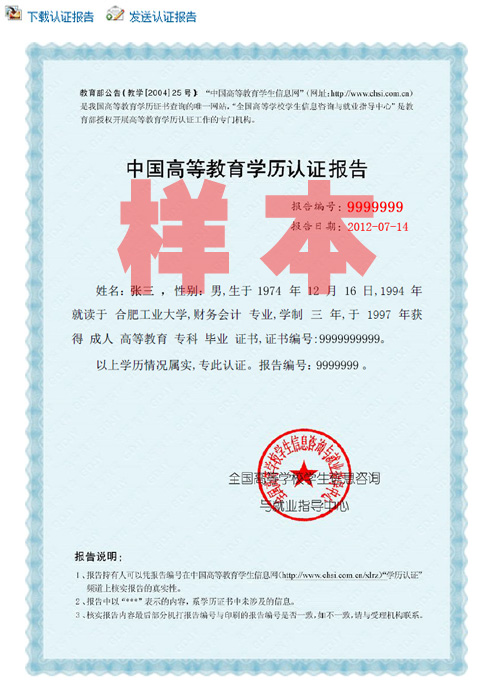 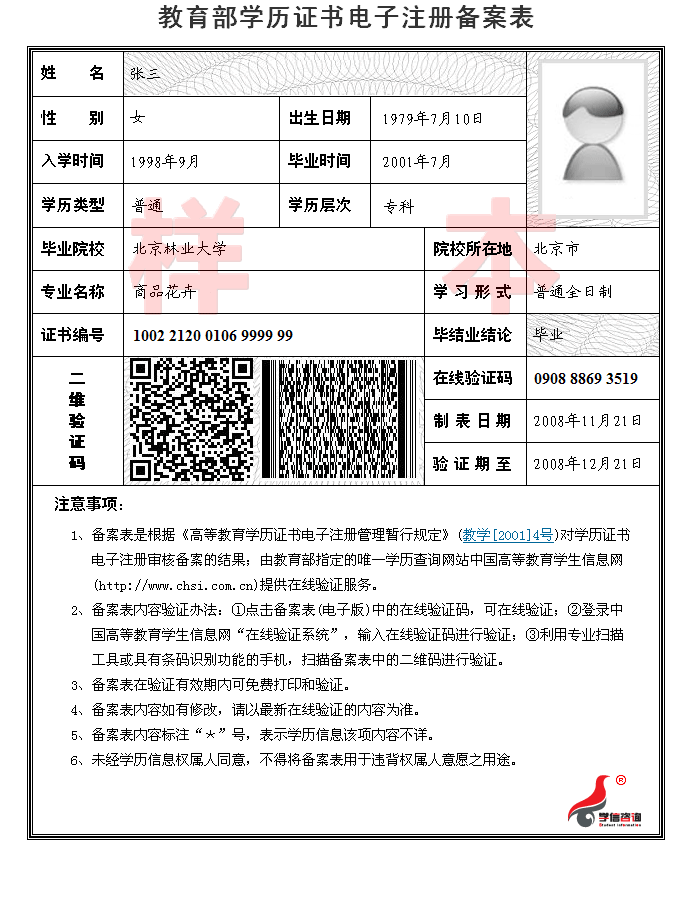 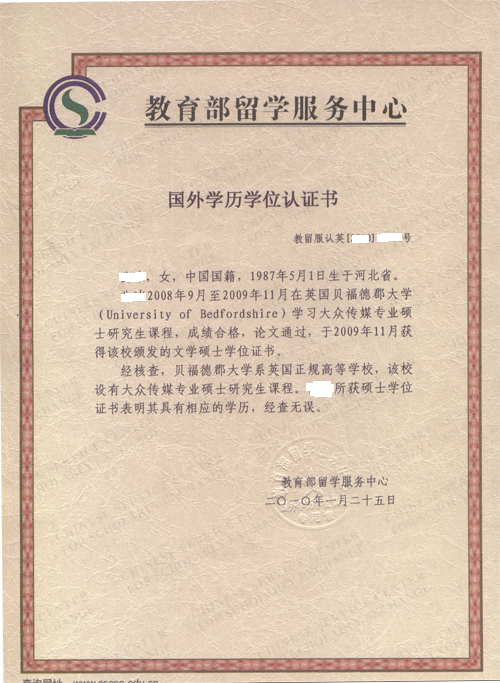 公开方式：主动公开  校对：宣教科  梁南灵                       （共印28份）  抄送：市公安局、市教育局。  江门市卫生和计划生育局办公室        印发